Home LearningYear Group:  4                                                      Week Beginning:            25th January 2021ReadingRead for 20 minutes daily   Check your books on Bug Club  English-Please refer to the English document for this week’s lessonsRemember to use your writing targets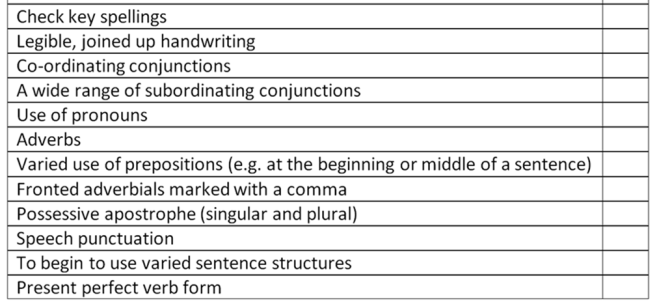                                                                            ]MathsFractions: Tenths and Hundredths -Refer to either the Maths A or Maths B document-IXL: Understanding Fractions Y.1-Y.21SpellingPlease refer to the spellings document.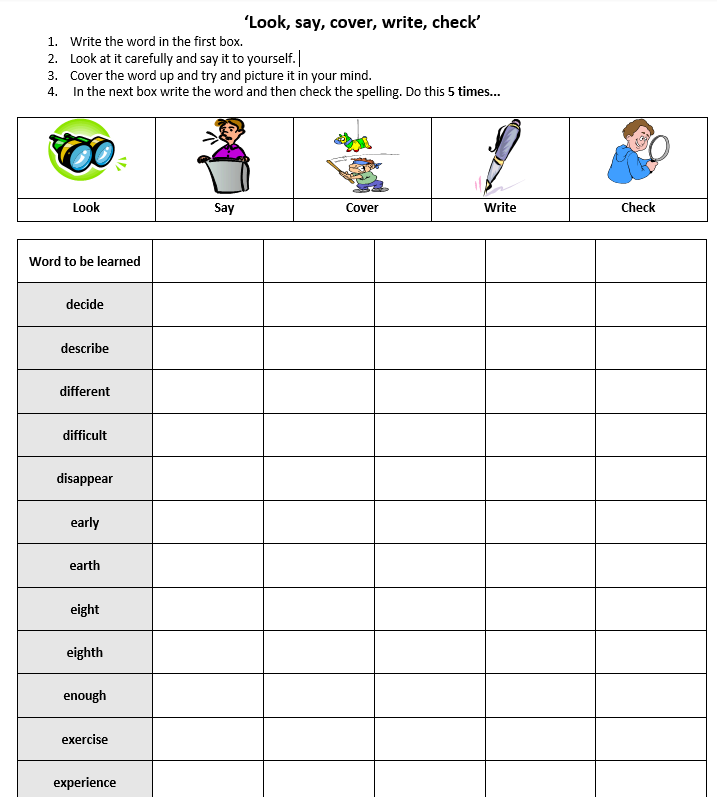 There will be a spellings test on Friday at 2pm. Punctuation and GrammarAll activities that are set are topics that have been covered in class.-The Fox and the Hen on Purple Mash (Speech)-Inverted Commas sheet Group A- page 2 or 3    Group B- page 1 or 2                                                           